
St Oswald's Catholic Primary School						       St Oswald’s Catholic Community:Headteacher - Mrs B Wood							       With Christ at the centre of ourChapel Lane								       community, our mission is to live, Longton									       love and learn as Jesus taught us.Preston PR4 5EBEmail head@longton-st-oswalds.lancs.sch.uk					       Tel: 01772 613402        bursar@longton-st-oswalds.lancs.sch.uk				       The NewsletterAutumn term no. 10 – 17th November 2022Follow us on twitter @StOswaldsCPSPLEASE READ!Dear Parents/Carers,Up-date since the last newsletter: We raised £229.00 for Children in Need Day on Friday! Thank you so much for your support. The School Council were thrilled with the response. Fr Michael would like to thank all the Y4 families who came along to the Family Mass last Sunday. Intrahealth School Nursing Team were at school on Wednesday to administer the annual nasal flu vaccinations for children. Slips to confirm this have been sent home with the children who had the vaccination. Any children who were absent on Wednesday (the day of the initial flu vaccination delivery) can be included in the catch up programme. We are just waiting on the date and will let you know asapComing up:Thursday 24th November, Monday 28th November and Tuesday 29th November - Scholastic Book Fair 3.15-3.45 pm in the Green Room. Payments can be made by cash, cheque or debit/credit card using the QR code printed on the stall. Books start from £2.99 so feel free to pop in and support the love of reading.Sunday 27th November - Y4 Sacramental Programme Family Mass 10.30am.   Monday 28th November -Y4 Reconciliation Day. Parents are invited to church at 2.15pm for the Service of Reconciliation.Thursday 1st December -Year 3 Advent Assembly in school 2.40pm. Parents are welcome to attend. Friday 2nd December - PTFA Sponsored Santa Dash today; all the children and staff will be joining in. The children can wear a Christmas hat, Santa beard or the full Santa outfit if they wish for the event. Sponsor Forms sent home on 17th November. Tuesday 6th December -Infant Nativity ‘Shine Star Shine’ for Reception, Year 1 and Year 2 pupils in church. Performances at 2pm and 6.30pm. No need for tickets, just come along and enjoy the Nativity story! The performance will start promptly and last approx. 40 mins.Wednesday 7th December -Last swimming session for Y5. Y4 will start swimming lessons in the Spring term. Details to follow.Wednesday 7th December - Fairtrade Stall 3.15pm on the school playground. Fairtrade Christmas gifts available to buy.Monday 12th December -Music Showcase for R, Y1 and Y2 at 2.40pm. Parents invited to come along to find out how music is taught to all our Infant pupils.Thursday 13th December - all Grandparents and Parishioners are invited to our annual ‘Age Concern Christmas Service’ in church at 2.00pm in church. The choir will be leading the service in church. Wednesday 14th December - Grand Christmas Post Day! Today is the day that children can bring their Christmas cards to school for their friends if they wish.Wednesday 14th December - Christmas Lunch. If you wish for your child to have the Christmas Lunch provided by the kitchen, please return the slip that was attached to last week’s newsletter.Wednesday 14th December - Christmas Jumper Day! Children can replace their school jumper or cardigan for a Christmas jumper or make their school jumper look Christmassy! A donation of £1 will be collected at the gate on the day. All proceeds towards Save the Children Fund.Wednesday 14th December - Carol Singing 2022. Each of the Infant Classes will be performing a couple of carols on the playground at 3pm so you can come along and enjoy a bit of festive cheer with us. The PTFA will be running a festive cake stall too! Thursday 15th December - Y6 will be leading the Christingle Service in church 2.15pm. Everyone invited.Thursday 15th December - Carol Singing 2022. Each of the Junior Classes will be performing a couple of carols on the playground at 3pm. We will be opening the gates at 3pm so you can enjoy a bit of festive cheer with us. The PTFA will be running a festive Cake Stall too!Friday 16th December -School closes at 1.30 pm.PTFA Events:Thank you to everyone who came along to the PTFA Meeting on Wednesday. It was lovely to see you to discuss the forthcoming events: Christmas Raffle: Your child will come home with a book of raffle tickets today, Thursday 24th November (one book per family), please do your best to sell them– thank you! The Grand Christmas Draw will take place on Thursday 15th December therefore all raffle ticket stubs and money need to be returned by Tuesday 13th December. We are looking for donations to make Christmas Hampers! Any donations of wine, chocolates, biscuits etc. would be gratefully received! Just send your donation into the School Office by Friday 9th December.Santa Dash – Friday 2nd DecemberFamily Christmas Bingo – Thursday 8th December: Come along and join us for this family event 6.30pm – 8.00pm. Due to the restriction of numbers in the hall, this is a tickets only event on a first come, first served basis. Please complete the slip attached if you wish to attend, return to the school office and tickets will be sent home with your child that day. Tickets are free and the cost is £1.00 per Bingo Book which are available to buy on the night as well as Mulled Wine, Mince Pies and Tuck Shop.Carols and Cakes – Wednesday 14th December for Infants and Thursday 15th December for Juniors. 3pm on the playground. Holiday Activities and Food:South Ribble Borough Council are running the Holiday Activity Programme in the area over the Christmas holidays for  children and families on free school meals (in receipt of benefits).  There are a wide range of activities available including tennis coaching, gymnastics, pantomime, football camp. Family Christmas cook, eat & play, family swim, forest fun. Boxing and Christmas arts & crafts.Please click on the link below to see full timetable and details on how to register your child.Holiday Activities and Food Scheme - South Ribble Borough CouncilAlternatively you may wish to speak to a Talkzone advisor by calling 0800 511 111, text on 07786 511 111 or email talkzone@lancashire.gov.ukLancashire Adult Learning:Lancashire Adult Learning are offering a free online event aimed at families to undertake various activities and help them get in the festive spirit.  To book your place, please scan the QR code or click - https://portal.mis.nelsongroup.ac.uk/Page/U_PublicCourseDetails?uio_id=29006.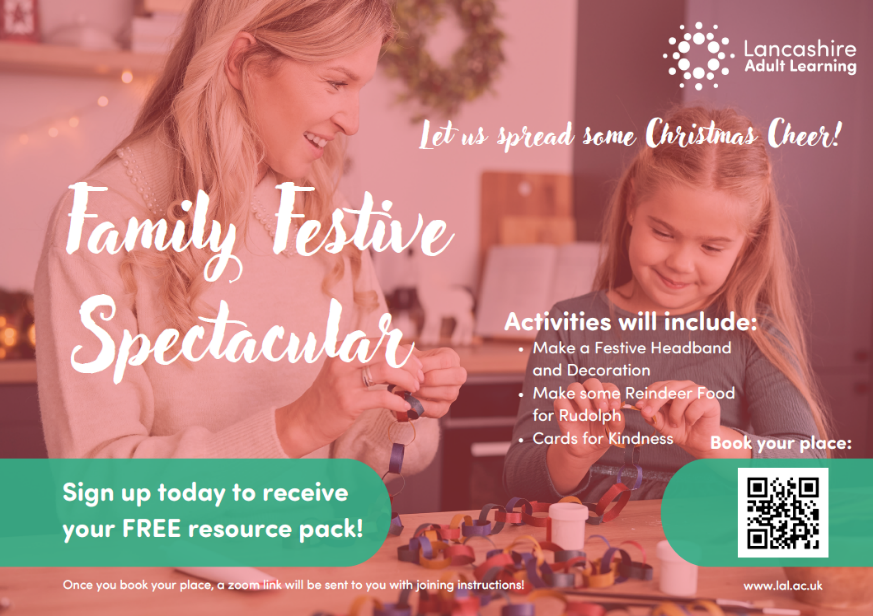 Self- Harm Workshop:Lancashire Mind are delivering a workshop for parents of child who self-harm.   The first of these is planned for Thursday 15th December at Bamber Bridge Neighbourhood Centre from 6pm to 8pm.Its free and there are currently 5 spare places.  Please see flyer attached for your information.Players Drama School:Please find attached the flyer for the next course commencing 13th January for 5 weeks.And finally…As always, please do not hesitate to get in touch with school if you have any queries. We will always do our best to help.Yours sincerelyB WoodHeadteacher_________________________________________________________________________________________________________PTFA FAMILY BINGO – THURSDAY 8TH DECEMBER 2022 6.30PM – 8.00PMEntrance by ticket only. I/We would like to attend the PTFA Family Bingo.Number of Adult tickets			Number of Children’s ticketsName of child: …………………………………………………………..	Signed: ………………………………………………………………………….____________________________________________________________________________________________________________